Московский Государственный Технический Университет им. Н.Э. БауманаСпециализированный учебно-научный центрМатематика, 8 класс, 2008 годВариант № 31. Мальчик читал книгу 3 дня. В первый день он прочитал 20% книги, во второй – 25% оставшейся части, а в третий день он дочитал книгу до конца. Сколько страниц было в книге, если в третий день мальчик прочитал 90 страниц.2, Упростите выражение:3. Прямая m задана уравнением y=7-3x, а прямая p – уравнением y=2x+7.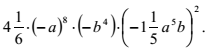 а)  Напишите  уравнение  прямой  l,  параллельной  прямой  m  и пересекающей ось Ох в точке с абсциссой -1;б)  найти точку пересечения прямых l и р;в)  постройте прямые m, l и р.4.  Вычислите значение выражения:  5.  Решите уравнение:  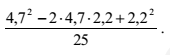 6. Есть ли на рисунке равные треугольники? Если да, то какие?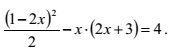 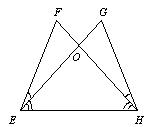 Периметр равнобедренного треугольника АВС равен 44 см. Из вершины С его основания АС проведена медиана СМ. Найдите стороны данного треугольника, если периметр треугольника ВСМ на 8 см меньше периметра треугольника АСМ.Какая фигура называется треугольником? Какие треугольники называются равными? Признаки равенства треугольников. Что называется высотой (медианой, биссектрисой) треугольника?Московский Государственный Технический Университет им. Н.Э. БауманаСпециализированный учебно-научный центрМатематика, 8 класс, 2008 годВариант № 51.	Автопарк  транспортного  предприятия  состоит  из  автобусов  и троллейбусов. Троллейбусы составляют 80% автопарка. Какой процент	 составляет число автобусов от числа троллейбусов? Определите число автобусов в автопарке, если троллейбусов на предприятии 120.2.	Упростите выражение:3.	Точка А – точка пересечения прямых y=2x-7 и y=8-x. Точка	 B(-3;-1). 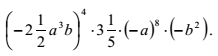 	а)  Найдите координаты точки А;	б) напишите уравнение прямой l, проходящей через начало координат и параллельной прямой АВ;	в)  постройте прямые АВ и l.4.	Вычислите значение выражения: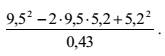 5.	Решите уравнение: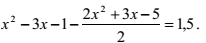 6. На рисунке найдите пары равных треугольников.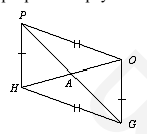 7.	Треугольник, периметр которого равен 14 см, делится биссектрисойна 2 части, периметры которых равны 8 см и 10 см. Найдите данную биссектрису.8.	Какой  треугольник  называется  равнобедренным,  равносторонним?Теорема  о  свойствах  углов  равнобедренного  треугольника.  Признакравнобедренного  треугольника.  Свойство  медианы  равнобедренного треугольника.Московский Государственный Технический Университет им. Н.Э. БауманаСпециализированный учебно-научный центрМатематика, 8 класс, 2008 годВариант № 61. Сначала цена изделия была 40 рублей, затем цена была повышена на	20%, а затем еще на 25%. Найдите на сколько процентов повысилась цена по сравнению с первоначальной? Определите окончательную	цену товара.2.	Упростите выражение:3. Точка А – точка пересечения прямых y=4x-7 и y=11-2x. Точка B(0,2).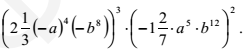 а) Найдите координаты точки Аб)  напишите  уравнение прямой  l, проходящей	через  точку  с  координатами (-1,-1)  и параллельной прямой АВ;в)  постройте прямые АВ и l.4.	Вычислите значение выражения:5.	Решите уравнение: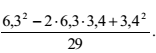 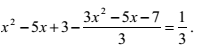 6. На рисунке найдите пары равных треугольников.7. Периметр равнобедренного треугольника АВС равен 43 см. Из	 вершины  С его  основания  АС  проведена  медиана  СМ.  Найдите стороны данного треугольника, если периметр треугольника ВСМ на 8 см больше периметра треугольника ACM.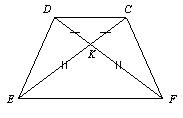 8. Какой треугольник называется прямоугольным? Как называются его	 стороны?  Признак  равенства  прямоугольных  треугольников.  Сумма острых углов прямоугольного треугольника.